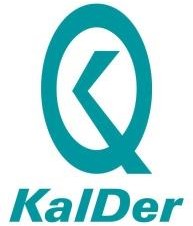 T.C SARIÇAM BELEDİYESİ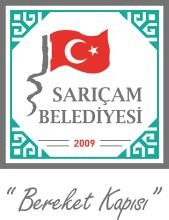 RUHSAT VE DENETİM MÜDÜRLÜĞÜ KAMU HİZMET STANDARTLARI TABLOSUBaşvuru esnasında yukarıda belirtilen belgelerin dışında belge istenilmesi veya başvuru eksiksiz belge ile yapıldığı halde, hizmetin Belirtilen sürede tamamlanmaması durumunda ilk müracaat yerine ya da ikinci müracaat yerine başvurunuz.SIRA NOVATANDAŞA SUNULAN HİZMETİN ADIBAŞVURUDA İSTENİLEN BELGELERHİZMETİN TAMAMLANMA SÜRESİ (EN GEÇ )  1Sıhhi Ruhsat VerilmesiBeyan Formu,Gerekli Belgeler5 Gün  2Gayri Sihhi Ruhsat VerilmesiBeyan FormuGerekli Belgeler7 Gün3Umuma Açık İstirahat ve Eğlence Yeri Ruhsatı VerilmesiÖrnek 1 Beyan FormuGerekli Belgeler7 Gün4İşyeri Açma İzin Belgesi VerilmesiBeyan FormuGerekli Belgeler5 Gün5Hafta Tatili Ruhsatı VerilmesiDilekçe3 Gün62. ve 3. Sınıf GSM Ruhsatı VerilmesiÖrnek 1 Beyan Formu7 Günİlk Müracaat Yeriİkinci MüracaatYeriİsim: BEKİR ULUDAĞİsim: MUSTAFA HAKAN ASLANUnvan: Ruhsat ve Denetim MüdürüUnvan: Başkan YardımcısıAdres: Sarıçam BelediyesiAdres: Sarıçam BelediyesiTel: 0322 341 08 08Tel: 0322 341 08 08Faks: 0322 341 41 09Faks: 0322 341 41 09e-posta                     bekiruludağ@saricam.bel.tre-posta: mhakanaslan@saricam.bel.tr